КУРС ЛЕКЦИЙ«Заведующий складов взрывчатых материалов»Тема 1. Основы теории взрывчатых веществ и взрывного дела.Определение взрыва и взрывчатого вещества. Виды взрывов. Химические реакции при взрывеВзрыв характеризуется внезапным образованием большого объема газов в ограниченном пространстве, сопровождается высокой температурой, резким увеличением давления в окружающей среде и мощной звуковой волной. Образование газов и резкий их выход из ограниченного объема является главным признаком взрывов. Взрывы принято классифицировать на: химические, механические и ядерные.Химический взрыв происходит в результате химической реакции (горения, детонации) быстрого сгорания взрывчатых составов и почти мгновенного образования газов, объем которых во много раз превышает объем самих взрывчатых составов. В результате взрыва его продукты (газы) имеют большую температуру (несколько тысяч градусов) и огромное давление (от единиц до сотен тысяч атмосфер). Принято различать два основных типа химических взрывов: а) взрывы специально изготовленных составов и смесей — ВВ; б) взрывы смешанных с воздухом газов (например, метана, пропан-бутана, ацетилена и др.), а также легко воспламеняющейся, взвешенной в воздухе пыли некоторых твердых материалов (угольная, мучная, табачная, алюминиевая, древесная пыль и т.п.).Для взрыва ВВ не требуется кислород или воздух. В их состав входят два компонента: а) горючие вещества, содержащие водород, азот, углерод, серу и др.; б) окислители — вещества с высоким содержанием кислорода. Такие ВВ принято называть конденсированными, т.е. компактными, их можно использовать в любой среде — в грунте, под водой, в герметичном корпусе.Механические взрывы (техногенные) в большинстве случаев возникают в результате разрыва корпуса резервуара при увеличении давления внутри него (взрыв котла, не имеющего клапана для сброса давления, заполняемых емкостей без контроля за давлением и др.).Ядерный взрыв — результат расщепления или соединения ядер атомов, при которых образуется значительная энергия. Ее выход сопровождается огромным увеличением температуры и давления газов, что в сотни и тысячи раз превышает аналогичные показатели химического взрыва.Таким образом, взрыв в широком смысле этого слова представляет собой процесс весьма быстрого физического или химического превращения веществ, сопровождающийся переходом потенциальной энергии в механическую работу. Работа, совершаемая при взрыве, обусловлена быстрым расширением газов или паров, независимо от того, существовали ли они до или образовались во время взрыва. Самым существенным признаком взрыва является резкий скачок давления в среде, окружающей место взрыва. Это служит непосредственной причиной разрушительного действия взрыва.Наиболее характерным признаком взрыва, резко отличающим его от обычных химических реакций, является большая скорость протекания процесса. Переход к конечным продуктам взрыва происходит за стотысячные или даже миллионные доли секунды. Такой процесс протекает настолько быстро, что практически вся энергия успевает выделиться в объеме, занятом самим ВВ, что и приводит к ее высокой концентрации, которая не достижима в условиях обычного протекания химических реакций (горение дров, бензина и др.). Одна из причин взрывов — применение ВВ, при этом заметим, что взрывы могут быть связаны не только с их применением. Причиной техногенных взрывов могут быть: пыль, образовавшаяся в производственных условиях при механическом дроблении сырья и других материалов, при горении топлива или при конденсации паров (в шахтах, рудниках, других объектах горнодобывающей промышленности, на мукомольных, текстильных предприятиях и сахарных заводах). Взрывы без применения ВВ (техногенные) происходят и на объектах, где используются аппараты и сосуды, работающие под давлением, и др.Основное внимание в нашей работе уделяется рассмотрению химических взрывов, т.е. взрывов специальных ВВ и ВУ. Главной отличительной особенностью таковых является то, что они представляют собой составы и смеси, специально изготовленные для целенаправленного использования — для производства взрыва.Под взрывом взрывчатых веществ принято понимать самораспространяющееся с большой скоростью химическое превращение, протекающее с выделением большого количества тепла и образованием газообразных продуктов.При химическом взрыве ВВ мгновенно переходит из твердого состояния в газообразную смесь. Иными словами, вещество, заполняющее пространство, в котором происходит освобождение энергии, превращается в сильно нагретый газ с очень высоким давлением. Этот газ с большой силой воздействует на окружающую среду, вызывая ее движение. Взрывы в твердой среде сопровождаются ее разрушением и дроблением. Основными факторами, характеризующими взрыв, являются:1) большая скорость взрывчатого превращения (горения);2) выделение большого количества газов;3) выделение большого количества тепла (высокая температура). Взрывчатое вещество при взрыве выделяет энергию за счет того, что небольшой объем твердого или жидкого ВВ превращается в огромный объем газов, нагретых до температуры в тысячи градусов. Для разных типов ВВ объем выделяющихся газов на 1 кг ВВ, имеющий начальный объем не более 0,8—1 л, составляет от 300 до 1000 л и более. Образовавшиеся при взрыве горячие газообразные продукты распада ВВ начинают расширяться, производя механическую работу. Таким образом, ВВ имеют запас скрытой энергии, освобождающейся в процессе реакции взрыва.Движение воздуха, порожденное взрывом, при котором происходит резкое повышение давления, плотности и температуры, называют взрывной волной. Фронт взрывной волны распространяется с большой скоростью, в результате чего область, охваченная ее движением, быстро расширяется. Скачкообразное изменение давления, плотности, скорости движения на фронте взрывной волны, распространяющееся со скоростью, превышающей скорость звука в среде, представляет собой ударную волну.Взрыв производит механическое воздействие на объекты, расположенные на различных расстояниях от центра взрыва. По мере удаления от центра механическое воздействие взрывной волны ослабевает.В зависимости от условий протекания химической реакции процессы взрывчатого превращения могут распространяться с различной скоростью и обладать существенными качественными различиями. По характеру и скорости своего распространения все взрывные процессы делятся на: горение, взрыв, детонацию.Горение — процесс взрывчатого превращения, обусловленный передачей энергии от одного слоя ВВ к другому (свойство теплопроводности) и излучением тепла газообразными продуктами. Процесс горения ВВ протекает сравнительно медленно, со скоростью от долей сантиметра до нескольких метров в секунду. На открытом воздухе этот процесс протекает сравнительно «вяло» и не сопровождается сколько-нибудь значительным звуковым эффектом. В ограниченном объеме этот процесс протекает значительно энергичнее и характеризуется более быстрым нарастанием давления и способностью образующихся при этом газов производить работу метания, подобную тому, как при выстреле. Для горения в замкнутом пространстве нужно, чтобы в нем содержался окислитель. Горение является характерным видом взрывчатого превращения порохов.Взрыв, по сравнению с горением, представляет собой качественно иную форму протекания реакции. Отличительными его чертами являются: резкий скачок давления, переменная скорость распространения процесса, измеряемая тысячами метров в секунду и сравнительно мало зависящая от внешних условий. Характер действия взрыва — резкий удар газов по окружающей среде, вызывающий дробление и сильные деформации предметов. Как и при горении, при взрывчатом разложении ВВ скорость реакции является переменной и зависит от давления и температуры. Скорость горения в этом случае достигает сотен метров в секунду, но не превышает скорости звука. При дальнейшем самоускорении реакции взрывное разложение переходит в детонацию.Детонация представляет собой взрыв, распространяющийся с максимально возможной для данного ВВ и данных условий скоростью, превышающей скорость звука в этом веществе. Детонация не отличается по характеру и сущности явления от взрыва, но представляет собой его стационарную форму. Скорость детонации при заданных условиях для каждого ВВ является вполне определенной константой и одной из важнейших его характеристик. В условиях детонации достигается максимальное разрушительное действие взрыва. При детонации ВВ возникает бризантный эффект. Скорость детонации непосредственно зависит от вида ВВ, его плотности и физического состояния, а также оболочки ВУ. Скоростью детонации принято считать скорость распространения ударной волны по ВВ. При этом она не равна скорости химического превращения вещества. Для разных веществ она лежит в пределах 1000—10 000 м/с. Ее значение определяется не только химическим составом, но и физическими характеристиками заряда: плотностью, диаметром, агрегатным состоянием, температурой и др. Наличие оболочки значительно увеличивает детонацию.Формы химического превращения взрывчатого вещества: термическое разложение, горение, детонация. Краткие характеристики этих процессов.В зависимости от типа взрывчатого вещества (ВВ), условий возбуждения (инициирования) процессы химического превращения могут протекать в различных формах с различными скоростями, отличающимися на порядок и более. К основным формам химического превращения относятся термическое разложение и горение (дозвуковые процессы), детонация (сверхзвуковой процесс).Термическое разложение ВВ является гомогенным процессом, протекающем во всем объеме заряда при данной температуре. Скорость термического распада ВВ измеряется числом молей, реагирующих в единицу времени в единице объема – моль/(с·см3). Таким образом, скорость термораспада соответствует данной температуре и одинакова во всех точках объема ВВ. Основные продукты разложенияТест по курсу «Заведующий складов взрывчатых материалов»Тема 1. Основы теории взрывчатых веществ и взрывного дела Процесс химического превращения системы окислитель – восстановитель (взрывчатого вещества), представляющий собой совокупность ударной волны, распространяющейся с постоянной скоростью, и следующей за фронтом зоны химических превращений исходных веществ детонационной волны, называетсяДетонациейПожаромВзрывомОсновные параметры, характеризующие опасность взрыва, это:Давление взрыва и скорость взрываДробящие и фугасные свойства взрывоопасной средыДавление на фронте ударной волны, максимальное давление взрыва, средняя и максимальная скорость нарастания давления при взрыве, дробящие или фугасные свойства взрывоопасной средыКакой кислородный баланс может быть у взрывчатых веществ?  Полный, неполный.  Нулевой, положительный, отрицательный.  Нейтральный, детонационный. Нейтральный, положительный.Параметрами, необходимыми для определения безопасного расстояния от взрыва, являются: Тротиловый эквивалент взрываДавление взрываТемпература взрываКоэффициент теплопроводностиБризантность - это .. Способность взрывчатых веществ производить при взрыве местное интенсивное дробление среды, соприкасающейся с зарядомОбщее действие взрыва на некотором расстоянии от поверхности заряда взрывчатого веществаХарактеристика мощности взрываХарактеристика энергии взрыва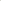 